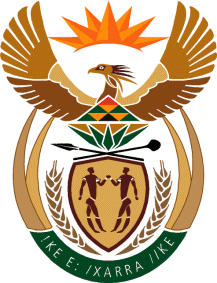 MINISTRY OF DEFENCE & MILITARY VETERANSNATIONAL ASSEMBLYQUESTION FOR WRITTEN REPLY3683.	Mr M G P Lekota (Cope) to ask Minister of Defence and Military Veterans:(1)	What (a) is the status of the matter regarding the families that were evicted from the Marievale Military Base by the SA National Defence Force (SANDF) and (b) informed the eviction of the families; (2)	whether she has found that (a) the eviction was carried out legally and (b) her department complied with court orders in this matter; if not, why not in each case; if so, what are the relevant details in each case;(3)	what (a) are the details of the oversight that her department exercised in the matter and (b) is the official policy position of her department with regard to the actions and inactions of the SANDF in this matter?			NW4255EREPLY:This matter is subject to ongoing litigation and once resolved the questions posed can be responded to.